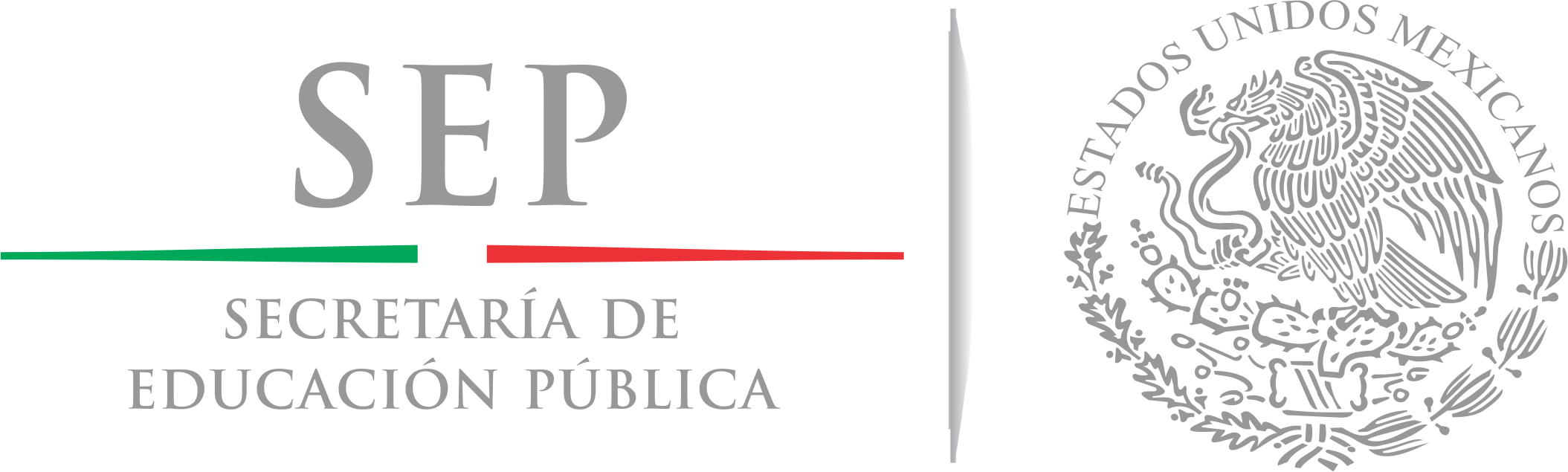 Otorga la presenteCONSTANCIA aNOMBRE/APELLIDO PATERNO/APELLIDO MATERNOpor su participación y acreditación en el curso taller: (2)   NOMBRE DEL EVENTO(3) celebrado del _ al _ de _________ de ______con duración de ___ horas.  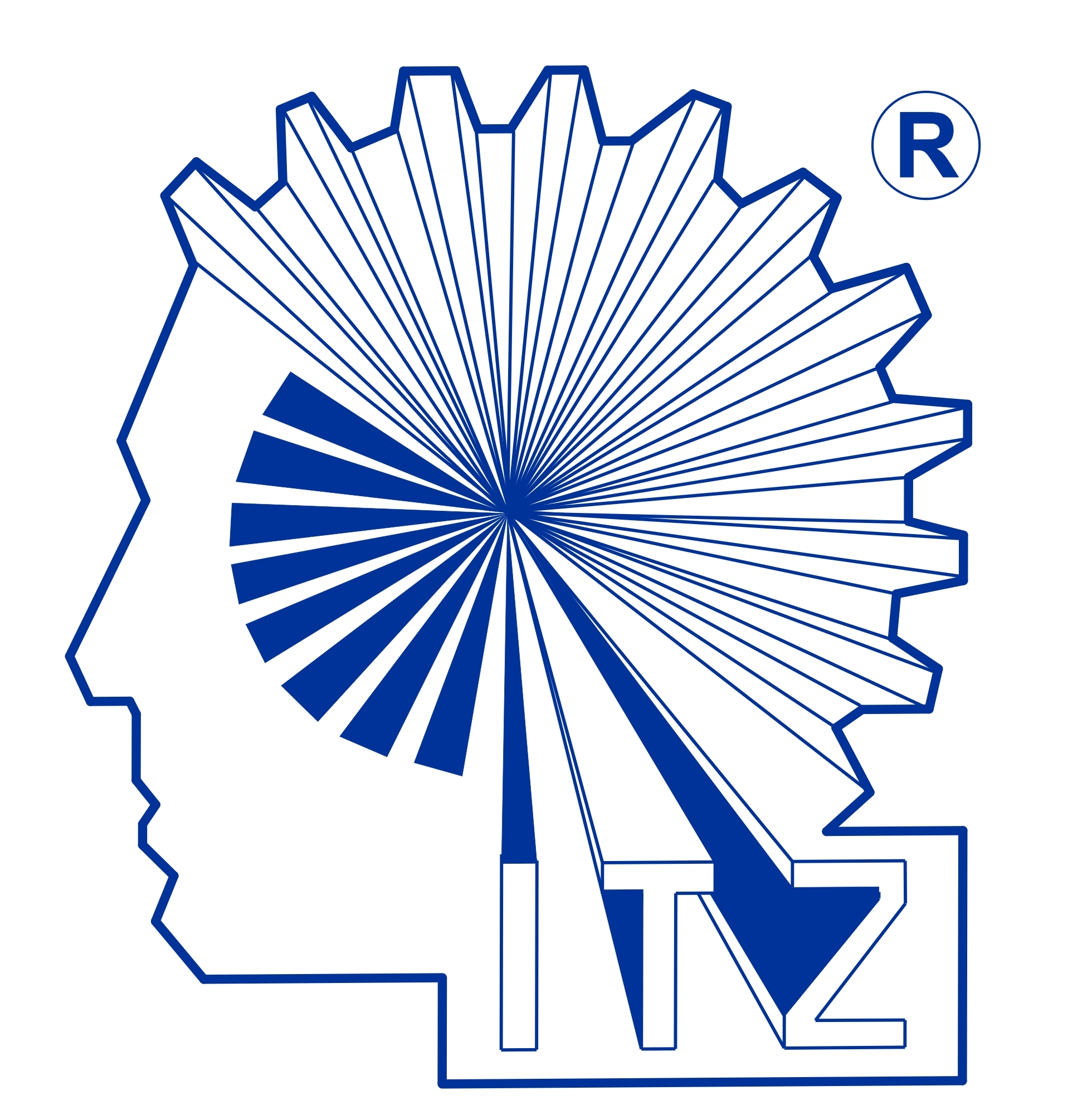 (4) Zacatepec, Mor., a __ de ________ de ______.                                                               (5)                                                                                     (6)                                                   FACILITADOR(A)                                                DIRECTOR DEL IT DE ZACATEPEC INSTRUCTIVO DE LLENADOTEMARIOTEMARIOTEMARIONo.Subtemash(10)(11)(12)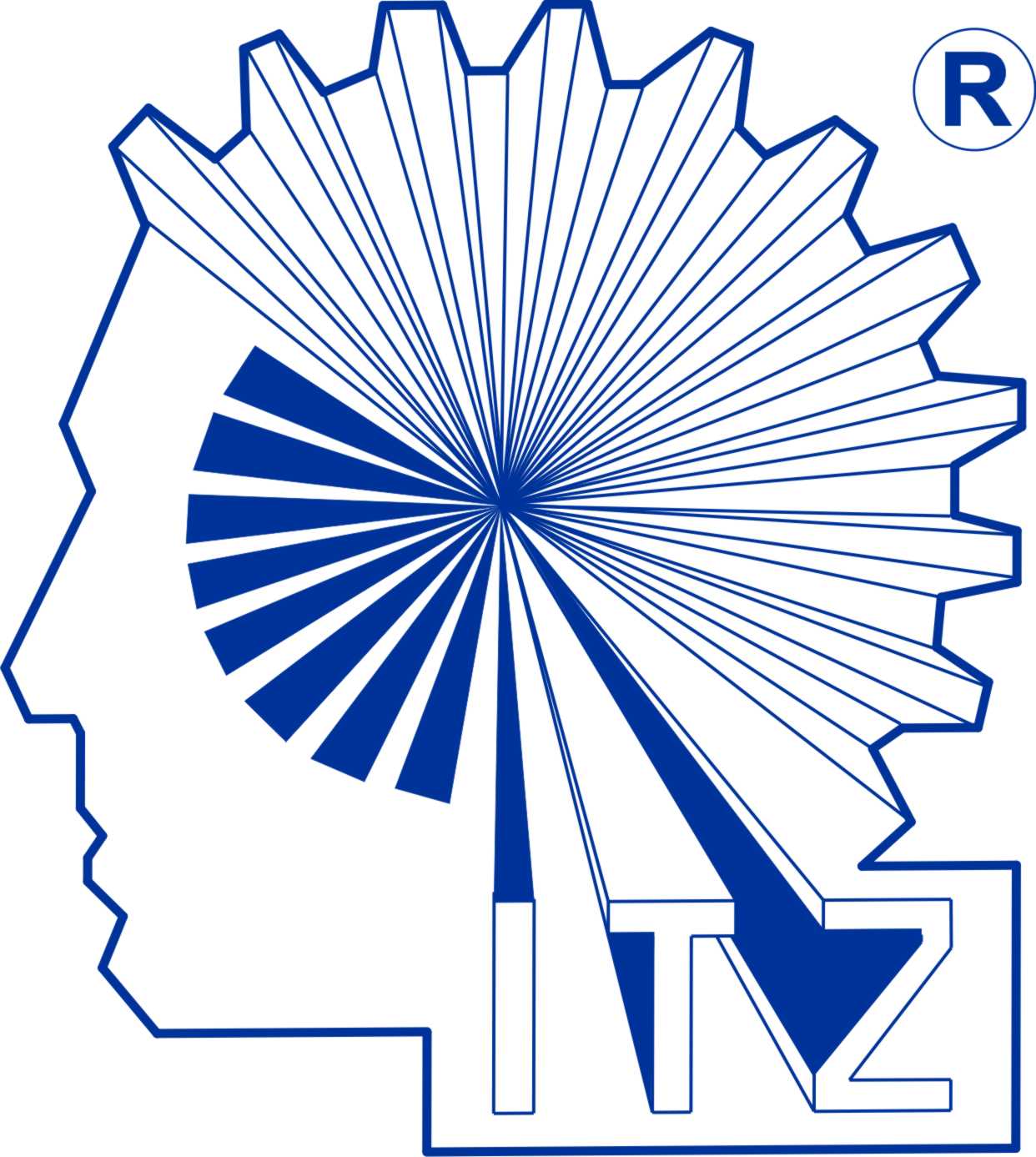 Nombre del documento: Constancia de participaciónVersión: 0Referencia a la Norma ISO 9001:2015              7.2  Página 3 de 3NúmeroDescripción1Nombre de(l)/la Participante2Nombre del Curso o Evento3Periodo o fecha del evento4Fecha de expedición de la constancia5Nombre de(l)/la facilitador(a)6Nombre del Director7Tiempo de duración del evento8Nombre del Departamento de adscripción de(l)/la participante9Puesto de(l)/la participante10Número consecutivo por cada tema del contenido del evento11Nombre de cada tema del contenido del evento o temario12Número de horas por cada tema del contenido del evento13Clave o folio de registro de la constancia14Lugar y fecha de expedición de la constancia15Nombre y firma de(l)/la Jefe(a) del Departamento de Desarrollo Académico16Nombre y firma de(l)/la Subdirector(a) Académico17Número de la calificación correspondiente al evento.